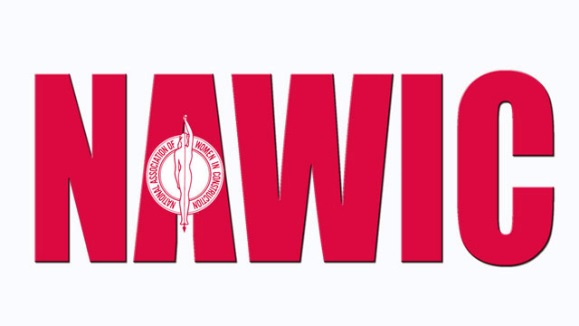 WORKSHEET  Goals & Objectives!Goal setting is a powerful process for thinking about your ideal future and motivating yourself to turn your vision of this future into reality via concentrated efforts.  Goal setting is like the “road trip” of life; you need to know “where” and to map out how you get there!Goal:							Objectives:							Benefits:Action:								Assigned To:Time Frame/Deadline:			Budget:Specific – Is what you want to accomplish clear?Measurable – Will I be able to measure my success?Attainable - Are the results articulated/apparent? Weigh the cost, time, effort against obligations and prioritiesRelevant/Realistic – Can I accomplish goal alone or will we need to rely on collaborators, mentors, resources?Timely – Is the right time to get started and is the timeframe allocated adequate?